CONFERENTIE VAN VERDRAGSLUITENDE PARTIJENAGENDAvan de vergadering van 15 december 2017te StraatsburgVoorzitter: de heer KLICHE, Duitse delegatieGoedkeuring van de agendaVerslag over de hoorzitting met de erkende organisaties van 14 december 2017Algemene administratieWerkprogramma 2018-2019Deel A van de UitvoeringsregelingDeel B van de UitvoeringsregelingDeel C van de UitvoeringsregelingBesluiten die door de CVP genomen dienen te wordenBesluit IVCFAQ's – Beoordeling van de vragen/antwoorden en stand van de publicaties op internetStand van de besprekingen bij de Donaucommissie over een mogelijke toetreding van andere lidstaten tot het CDNIGeconsolideerde versie 2018 van het CDNIVoorgestelde vergaderdata in 2018Diversen***VERDRAG INZAKE DE VERZAMELING, AFGIFTE EN INNAME VAN AFVAL IN DE RIJN- EN BINNENVAART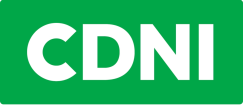 CPC (17)a 29 rev. 1VERDRAG INZAKE DE VERZAMELING, AFGIFTE EN INNAME VAN AFVAL IN DE RIJN- EN BINNENVAART24 november 2017VERDRAG INZAKE DE VERZAMELING, AFGIFTE EN INNAME VAN AFVAL IN DE RIJN- EN BINNENVAARTOr. fr   fr/de/nlBeginEindeVertolkingVertolkingVertolkingVertolkingvr 09.30 uurvr 13.00 uurFRDENL